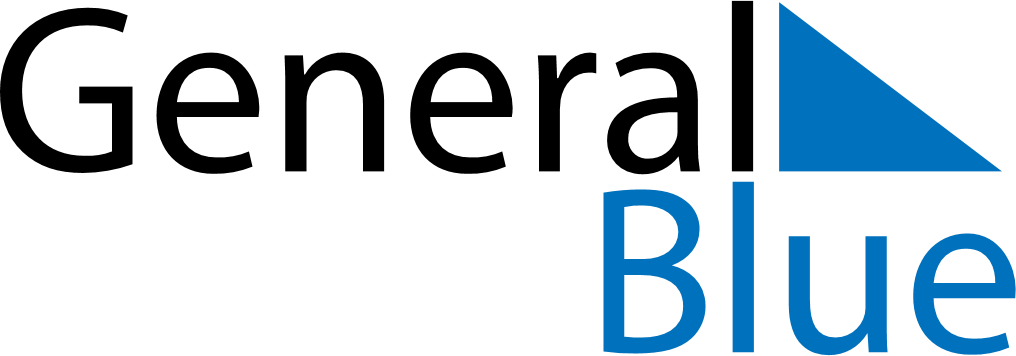 March 2024March 2024March 2024March 2024March 2024March 2024March 2024Tres Cantos, Madrid, SpainTres Cantos, Madrid, SpainTres Cantos, Madrid, SpainTres Cantos, Madrid, SpainTres Cantos, Madrid, SpainTres Cantos, Madrid, SpainTres Cantos, Madrid, SpainSundayMondayMondayTuesdayWednesdayThursdayFridaySaturday12Sunrise: 7:48 AMSunset: 7:05 PMDaylight: 11 hours and 17 minutes.Sunrise: 7:47 AMSunset: 7:06 PMDaylight: 11 hours and 19 minutes.34456789Sunrise: 7:45 AMSunset: 7:08 PMDaylight: 11 hours and 22 minutes.Sunrise: 7:43 AMSunset: 7:09 PMDaylight: 11 hours and 25 minutes.Sunrise: 7:43 AMSunset: 7:09 PMDaylight: 11 hours and 25 minutes.Sunrise: 7:42 AMSunset: 7:10 PMDaylight: 11 hours and 27 minutes.Sunrise: 7:40 AMSunset: 7:11 PMDaylight: 11 hours and 30 minutes.Sunrise: 7:39 AMSunset: 7:12 PMDaylight: 11 hours and 33 minutes.Sunrise: 7:37 AMSunset: 7:13 PMDaylight: 11 hours and 35 minutes.Sunrise: 7:36 AMSunset: 7:14 PMDaylight: 11 hours and 38 minutes.1011111213141516Sunrise: 7:34 AMSunset: 7:15 PMDaylight: 11 hours and 41 minutes.Sunrise: 7:32 AMSunset: 7:16 PMDaylight: 11 hours and 44 minutes.Sunrise: 7:32 AMSunset: 7:16 PMDaylight: 11 hours and 44 minutes.Sunrise: 7:31 AMSunset: 7:17 PMDaylight: 11 hours and 46 minutes.Sunrise: 7:29 AMSunset: 7:19 PMDaylight: 11 hours and 49 minutes.Sunrise: 7:27 AMSunset: 7:20 PMDaylight: 11 hours and 52 minutes.Sunrise: 7:26 AMSunset: 7:21 PMDaylight: 11 hours and 54 minutes.Sunrise: 7:24 AMSunset: 7:22 PMDaylight: 11 hours and 57 minutes.1718181920212223Sunrise: 7:23 AMSunset: 7:23 PMDaylight: 12 hours and 0 minutes.Sunrise: 7:21 AMSunset: 7:24 PMDaylight: 12 hours and 3 minutes.Sunrise: 7:21 AMSunset: 7:24 PMDaylight: 12 hours and 3 minutes.Sunrise: 7:19 AMSunset: 7:25 PMDaylight: 12 hours and 5 minutes.Sunrise: 7:18 AMSunset: 7:26 PMDaylight: 12 hours and 8 minutes.Sunrise: 7:16 AMSunset: 7:27 PMDaylight: 12 hours and 11 minutes.Sunrise: 7:14 AMSunset: 7:28 PMDaylight: 12 hours and 13 minutes.Sunrise: 7:13 AMSunset: 7:29 PMDaylight: 12 hours and 16 minutes.2425252627282930Sunrise: 7:11 AMSunset: 7:30 PMDaylight: 12 hours and 19 minutes.Sunrise: 7:09 AMSunset: 7:31 PMDaylight: 12 hours and 21 minutes.Sunrise: 7:09 AMSunset: 7:31 PMDaylight: 12 hours and 21 minutes.Sunrise: 7:08 AMSunset: 7:32 PMDaylight: 12 hours and 24 minutes.Sunrise: 7:06 AMSunset: 7:33 PMDaylight: 12 hours and 27 minutes.Sunrise: 7:04 AMSunset: 7:34 PMDaylight: 12 hours and 30 minutes.Sunrise: 7:03 AMSunset: 7:35 PMDaylight: 12 hours and 32 minutes.Sunrise: 7:01 AMSunset: 7:36 PMDaylight: 12 hours and 35 minutes.31Sunrise: 7:59 AMSunset: 8:38 PMDaylight: 12 hours and 38 minutes.